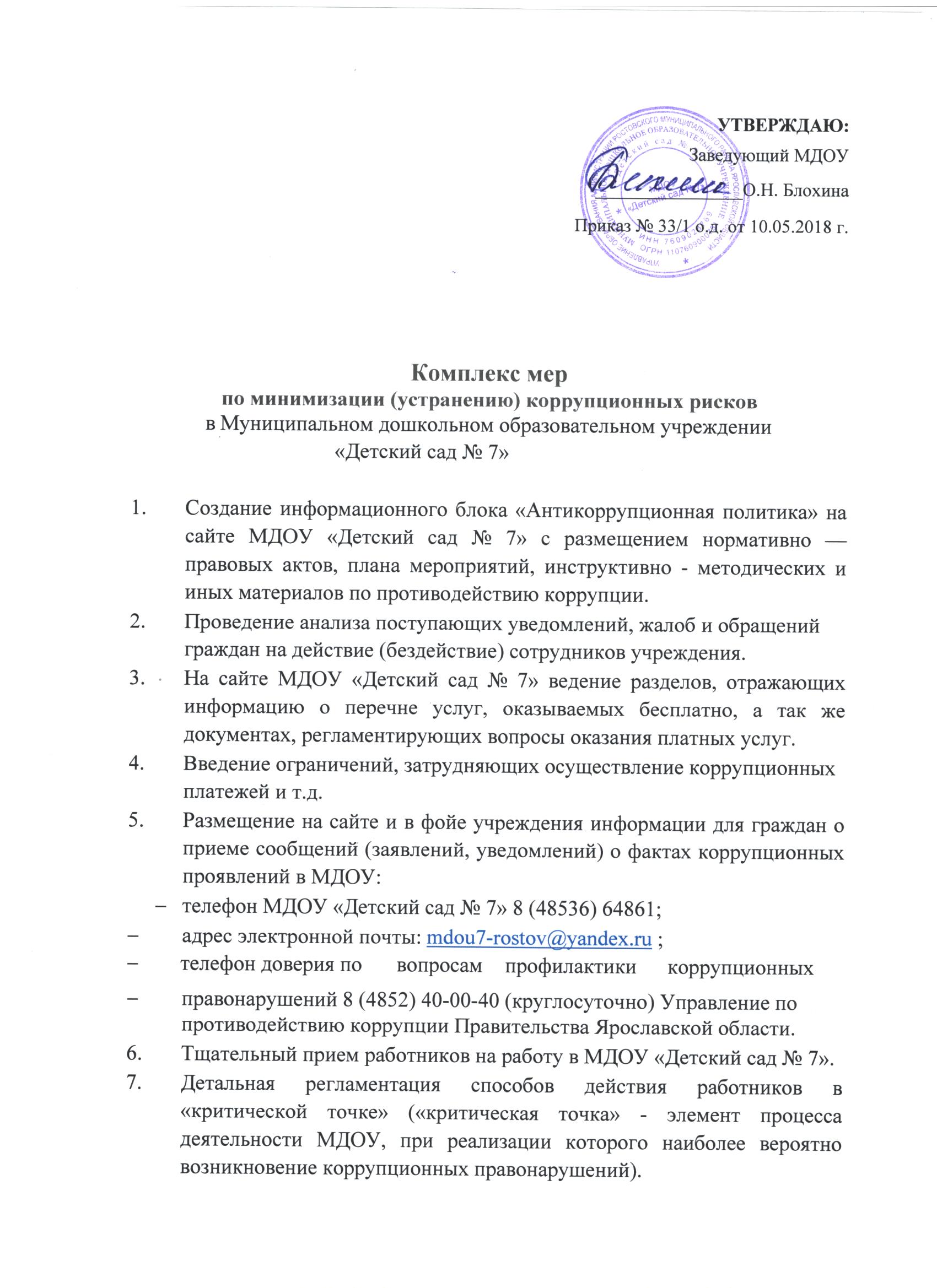 Установление дополнительных форм отчетности работников о результатах принятых решений.Внедрение электронного документооборота в деятельность ДОУ.Правильное   распределение   бюджетных   ассигнований,   субсидий,эффективное использование и распределение закупленного оборудования в ДОУ.Совершенствование системы контроля за деятельностью работников ДОУ в том числе:реализация   мероприятий   по   выявлению   случаев   возникновенияконфликта интересов, принятие своевременных мер по предотвращению и урегулированию таких ситуаций. Проверка контрагентов на предмет родственных связей, аффилированности с работниками организации;проведение служебных проверок по факту нарушения работниками ДОУ Кодекса этики и служебного поведения;усиление механизмов контроля за соблюдением работниками ограничений, касающихся получения вознаграждений, подарков в связи с исполнением должностных обязанностей;оценка коррупционных рисков, возникающих при реализации учреждением своих полномочий, своевременная корректировка перечня должностей, замещение которых связано с коррупционными рисками;реализация   комплекса   разъяснительных   мер   по   доведению   доработников антикоррупционных стандартов поведения, ответственности за несоблюдение требований законодательства в этой части;организация правового просвещения работников ДОУ по антикоррупционной тематике (проведение лекций, бесед и т.д.).Коллегиальное принятие решения при приемке объектов, выполнения работ, услуг. Совершенствование деятельности в сфере закупок, услуг, товаров: анализ работы по обоснованию начальной цены контракта, формулированию технического задания; усиление ведомственного контроля за исполнением контрактов, своевременной реализацией прав по взысканию неустойки, штрафных-санкций с недобросовестных подрядчиков.Усиление контроля за использованием и распоряжением муниципальным имуществом, закрепленным за ДОУ на праве оперативного управления.